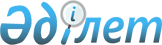 Об организации и финансировании общественных работ на 2014 годПостановление Атырауского городского акимата Атырауской области от 13 февраля 2014 года № 125. Зарегистрировано Департаментом юстиции Атырауской области 07 марта 2014 года № 2872      Примечание РЦПИ.

      В тексте документа сохранена пунктуация и орфография оригинала.

       Руководствуясь статьей 37 Закона Республики Казахстан от 23 января 2001 года "О местном государственном управлении и самоуправлениии в Республике Казахстан", на основании статьи 20 Закона Республики Казахстан от 23 января 2001 года "О занятости населения" и Постановления Правительства Республики Казахстан от 19 июня 2001 года № 836 "О мерах по реализации Закона Республики Казахстан от 23 января 2001 года "О занятости населения" городской акимат ПОСТАНОВЛЯЕТ:



      1. Утвердить перечень организации, виды, объемы и конкретные условия общественных работ, размеры оплаты труда участников и источники их финансирования согласно приложению к настоящему постановлению.



      2. Контроль за исполнением настоящего постановления возложить на заместителя акима города Шакирову Г. 



      3. Настоящее постановление вступает в силу со дня государственной регистрации в органах юстиции, вводится в действие по истечении десяти календарных дней после дня его первого официального опубликования.      Аким города                                Айдарбеков С.(ПГА) __ (АИАО) __ (УГИТАО) __ (СППАО) __ (ДСАО) __ (ПАО) __ (РКАО) __ (ГУВД) __ (ОУДОГА) __ (АААО) __ (ДДОАО) __ (АОТИ) __ (УЮГА) __ (ДИСААО) __ (УКПССУГПАО) __ (ДКСОАО) __ (ДККМФДАО) __ (ДКСЗАО) __ (КАОС) __ (ДКАО) __ (ИФКАО) __ (НДАО) __ (НУГА) __ (Жайық-Каспий БВИ) __ (ДАДГСАО) __ (ТЗИАО) __ (ДАРЕМАО) __ (ДЧСАО) __ (ЗРАОСО) __(ДВДАО)

СОГЛАСОВАНО:

Председатель кооператива

собственников квартир "Ақ Жол-Темір"             Г. Салихова

13.02.2014 г.Прокурор государственного учреждения

"Прокуратура города Атырау Атырауской области"   Н. Карашолак

13.02.2014 г.Председатель Атырауского городского суда № 2     А. Ташенова

13.02.2014 г.Начальник пункта миграционной полиции

Департамента Внутренних дел по Атырауской

области Управления Внутренних дел

города Атырау                                    Г. Лукманова

13.02.2014 г.Председатель специализированного

административного суда города Атырау

Атырауской области                               Б. Кадыргалиев

13.02.2014 г.Руководитель государственного учреждения

"Антимонопольная инспекция по Атырауской

области"                                         Н. Таубаев

13.02.2014 г.Председатель специализированного межрайонного

экономического суда Атырауской области           Б. Жаманбаев

13.02.2014 г.Руководитель государственного учреждения

"Управление государственной инспекции труда

Атырауской области"                              С. Ишай

13.02.2014 г.Председатель Атырауского городского филиала

Атырауского областного общества инвалидов        С. Утегалиев

13.02.2014 г.Прокурор государственного учреждения 

"Специализированная природоохранная

прокуратура Атырауской области"                  К. Утеулиев

13.02.2014 г.Руководитель государственного учреждения

"Департамент статистики Атырауской области"      Г. Мухангалиева

13.02.2014 г.Прокурор государственного учреждения

"Прокуратура Атырауской области"                 Г. Тогызбаев

13.02.2014 г.Председатель государственного учреждения

"Ревизионная комиссия Атырауской области"        М. Мурзиев

13.02.2014 г.Начальник государственного учреждения

"Городское управление внутренних дел

города Атырау Департамента внутренних дел

Атырауской области"                              К. Умбеткалиев

13.02.2014 г.Председатель Атырауского городского филиала

Республиканского общественного объединения

"Организация ветеранов"                          А. Бекеш

13.02.2014 г.Председатель общественного объединения

"Аналар үндестігі"                               Г. Биташева

13.02.2014 г.Директор учреждения "Газета Ар-честь"            К. Батыров

13.02.2014 г.Председатель общественного объединения

Садоводов "Беймахис"                             А. Гумаров

13.02.2014 г.Начальник республиканского государственного

учреждения "Объединенное управление по делам

обороны города Атырау" Министерства обороны

Республики Казахстан                             С. Арапбаев

13.02.2014 г.Руководитель государственного учреждения

"Аппарат акима Атырауской области

Республики Казахстан"                            Е. Баспаев

13.02.2014 г.Начальник республиканского государственного

учреждения "Департамент по делам обороны

Атырауской области" Министерства обороны

Республики Казахстан                             А. Кукатов

13.02.2014 г.Директор Атырауского областного филиала

акционерного общества "ҚазАвтоЖол"               Ж. Шарипов

13.02.2014 г.Директор товарищества с ограниченной

ответственностью "Казахский научно-

исследовательский геологоразведочный

нефтяной институт"                               К. Таскинбаев

13.02.2014 г.Исполняющий обязанности руководителя

государственного учреждения "Атырауская

областная территориальная инспекция Комитета

государственной инспекций в агропромышленном

комплексе Министерства сельского хозяйства

Республики Казахстан"                            Р. Шугаепов

13.02.2014 г.Руководитель государственного учреждения

"Управление юстиции города Атырау Департамента

юстиции Атырауской области Министерства юстиции

Республики Казахстан"                            А. Кадралиев

13.02.2014 г.Руководитель государственного учреждения

"Департамента по исполнению судебных актов

Атырауской области Комитета по исполнению

судебных актов Министерства юстиции

Республики Казахстан"                            К. Сапаров

13.02.2014 г.Директор "Института судебной экспертизы

по Атырауской области" (г.Атырау)

Государственного учреждения "Центр судебной

экспертизы" Министерства юстиции Республики

Казахстан"                                       Б. Шайхин

13.02.2014 г.Начальник государственного учреждения

"Управление Комитета по правовой статистике и

специальным учетам Генеральной прокуратуры

Республики Казахстан по Атырауской области"      Б. Тазабеков

13.02.2014 г.Руководитель государственного учреждения

"Департамент по контролю в сфере образования

Атырауской области Комитета по контролю в сфере

образования и науки Министерства образования и

науки Республики Казахстан"                      М. Ахметова

13.02.2014 г.Руководитель государственного учреждения

"Департамент Комитета контроля медицинской и

фармацевтической деятельности Министерства

здравоохранения Республики Казахстан по

Атырауской области"                              Б. Газизов

13.02.2014 г.Директор Атырауского областного филиала

республиканского государственного предприятия

на праве хозяйственного ведения "Республиканский

центр электронного здравоохранения" Министерства

здравоохранения Республики Казахстан             М. Кашкенова

13.02.2014 г.Руководитель государственного учреждения

"Департамент по контролю и социальной защите

Комитета по контролю и социальной защите

Министерства труда и социальной защиты

населения Республики Казахстан по Атырауской

области"                                         Т. Естебаев

13.02.2014 г.Директор Атырауского областного филиала

Республиканского государственного казенного

предприятия "Государственный центр по выплате

пенсий Министерства труда и социальной защиты

населения Республики Казахстан"                  Б. Бекенов

13.02.2014 г.Руководитель государственного учреждения

"Канцелярия Атырауского областного суда

Департамента по обеспечению деятельности судов

при Верховном Суде Республики Казахстан (аппарата

Верховного Суда Республики Казахстан)"           Г. Джумагалиева

13.02.2014 г.Руководитель государственного учреждения

"Департамент казначейства по Атырауской области

Комитета казначейства Министерства финансов

Республики Казахстан"                            А. Серикбаев

13.02.2014 г.Руководитель государственного учреждения

"Инспекция финансового контроля по Атырауской

области Комитета финансового контроля

Министерства финансов Республики Казахстан"      М. Лукпанов

13.02.2014 г.Руководитель государственного учреждения

"Налоговый департамент по Атырауской области

Налогового комитета Министерства финансов

Республики Казахстан"                            Н. Байгазиев

13.02.2014 г.Руководитель государственного учреждения

"Налоговое управление по городу Атырау

Налогового департамента по Атырауской

области Налогового комитета Министерства

финансов Республики Казахстан"                   Ж. Нуржанов

13.02.2014 г.Руководитель Республиканского государственного

учреждения "Жайык-Каспийская бассейновая

инспекция по регулированию использования и

охране водных ресурсов Комитета по водным

ресурсам Министерства окружающей среды и

водных ресурсов Республики Казахстан"            Б. Куанов

13.02.2014 г.Руководитель государственного учреждения

"Департамент Агентства Республики Казахстан

по делам государственной службы по

Атырауской области"                              М. Избанов

13.02.2014 г.Руководитель государственного учреждения

"Территориальная земельная инспекция

Комитета по управлению земельными ресурсами

Министерства регионального развития Республики

Казахстан по Атырауской области"                 Г. Сулейменов

13.02.2014 г.Директор Атырауского филиала Республиканского

государственного предприятия на праве

хозяйственного ведения "Научно-производственный

центр земельного кадастра" Комитета по управлению

земельными ресурсами Министерства регионального

развития Республики Казахстан                    К. Темиров

13.02.2014 г.Директор Филиала республиканского

государственного предприятия на праве

хозяйственного ведения "Информационно-

вычислительный центр Агенства Республики

Казахстан по статистике" по Атырауской

области"                                         А. Тулеуов

13.02.2014 г.Руководитель государственного учреждения

"Департамент Агентства Республики Казахстан

по регулированию естественных монополий

по Атырауской области"                           Р. Мизамгалиева

13.02.2014 г.Начальник государственного учреждения

"Департамент по чрезвычайным ситуациям

Атырауской области Министерства по чрезвычайным

ситуациям Республики Казахстан"                  Б. Омаров

13.02.2014 г.Руководитель государственного учреждения

"Западный региональный аэромобильный

оперативно-спасательный отряд Министерства

по чрезвычайным ситуациям Республики Казахстан"  А. Ербозов

13.02.2014 г.Начальник государственного учреждения

"Департамент внутренних дел Атырауской

области Министерства внутренних дел

Республики Казахстан"                            А. Жалмуханбетов

13.02.2014 г.Председатель корпоративного фонда "Атырау"

общественного объединения "Казахское

общество слепых"                                 Н. Алтынбеков

13.02.2014 г.Директор товарищества с ограниченной

ответственностью "Коммунальное

обслуживание жилых домов города"                 А. Мулюков

13.02.2014 г.Председатель общественного объединения

"Мүгедек әлемі"                                  К. Нуржигитова

13.02.2014 г.Первый заместитель Атырауского областного

филиала общественного объединения "Партия

"Нұр Отан"                                       Е. Бектемиров

13.02.2014 г.Директор товарищества с ограниченной

ответственностью "Салюс"                         Н. Шиганакова

13.02.2014 г.Директор товарищества с ограниченной

ответственностью "INDEVER"                       А. Ишкараев

13.02.2014 г.

Приложение к постановлению

акимата города Атырау от 

13 февраля 2014 года № 125 Перечень организации, виды, объемы и конкретные условия общественных работ, размеры оплаты труда участников и источники  их финансирования
					© 2012. РГП на ПХВ «Институт законодательства и правовой информации Республики Казахстан» Министерства юстиции Республики Казахстан
				№Наименование организацииВиды общественных работОбъемы общественных работКонкретные условия общественных работ Размеры оплаты труда участников МЗПх1,5; МЗПх2,0 (размер оплаты труда безработных предусматривется на основании индивидуального трудового договора)Источники их финансирования1Государственное учреждение "Канцелярия Атырауского областного суда Департамента по обеспечению деятельности судов при Верховном Суде Республики КазахстанДелопроизводительОбработка документов,работа с копировальным аппаратом, подшивка в архив 500 документовНеполный рабочий день и гибкий график1,5Местный бюджет(аппарата Верховного суда Республики Казахстан)2Атырауской городской суд № 2ДелопроизводительОбработка документов,работа с копировальным аппаратом, подшивка 400 документовНеполный рабочий день и гибкий график1,5Местный бюджет3Специализированный межрайонный экономический суд Атырауской областиДелопроизводительОбработка документов,работа с копировальным аппаратом, подшивка в архив 300 документовНеполный рабочий день и гибкий график1,5Местный бюджет4Специализированный административный суд города Атырау Атырауской областиДелопроизводительОбработка документов,работа с копировальным аппаратом, подшивка в архив 600 документовНеполный рабочий день и гибкий график1,5Местный бюджет5Государственное учреждение "Департамент по исполнению судебных актов Атырауской области Комитета по исполнению судебных актов  Министерства юстицииДелопроизводительОбработка документов,работа с копировальным аппаратом, подшивка в архив 300 документовНеполный рабочий день и гибкий график1,5Местный бюджетРеспублики Казахстан"6Государственное учреждение "Прокуратура Атырауской области"ДелопроизводительОбработка документов,работа с копировальным аппаратом, подшивка в архив 500 документовНеполный рабочий день и гибкий график1,5Местный бюджет7Государственное учреждение "Прокуратура города Атырау Атырауской области"Делопроизводитель Курьер Уборка помещенийОбработка документов,работа с копировальным аппаратом, подшивка в архив 500 документов Разнос документов 200 документов 5000х90 кв.метрНеполный рабочий день и гибкий график1,5

2 1,5Местный бюджет8Государственное учреждение "Специализированная природоохранная прокуратура Атырауской области"ДелопроизводительОбработка документов,работа с копировальным аппаратом, подшивка в архив 500 документовНеполный рабочий день и гибкий график1,5Местный бюджет9Государственное учреждение "Управление Комитета по правовой статистике и специальным учетам Генеральной прокуратуры Республики Казахстан по Атырауской области"ДелопроизводительОбработка документов,работа с копировальным аппаратом, подшивка в архив 500 документовНеполный рабочий день и гибкий график1,5Местный бюджет10Государственное учреждение "Депаратамент внутренних дел Атырауской области Министерства внутренних дел Республики Казахстан"ДелопроизводительОбработка документов, работа с копировальным аппаратом, подшивка в архив 7000 документовНеполный рабочий день и гибкий график1,5Местный бюджет11Государственное учреждение "Городское управление внутренних дел города Атырау Департамента внутренних дел Атырауской области"ДелопроизводительОбработка документов, работа с ксероксом, подшивка в архив200 документовНеполный рабочий день и гибкий график1,5Местный бюджет12Государственное учреждение "Пункт миграционной полиции Департамента Внутренних дел по Атырауской области Управления внутренних дел города Атырау"ДелопроизводительОбработка документов,работа с копировальным аппаратом, подшивка в архив 600 документовНеполный рабочий день и гибкий график1,5Местный бюджет13Республиканское Государственное учреждение "Департамент по делам обороны Атырауской области" Министерства обороны Республики КазахстанДелопроизводитель Уборка помещенийОбработка документов, работа с копировальным аппаратом, подшивка в архив 300 документов100х30 кв.метрНеполный рабочий день и гибкий график1,5

1,5Местный бюджет14Республиканское государственное учреждение "Объединенное управление по делам обороны города Атырау" Министерства обороны Республики КазахстанДелопроизводительОбработка документов,работа с копировальным аппаратом, подшивка в архив 200 документовНеполный рабочий день и гибкий график1,5Местный бюджетКурьер

Оператор компьютерной техникиРазнос документов 1000 документов Ремонт, обслуживание 3 компьютерНеполный рабочий день и гибкий график2

1,5Местный бюджет15Государственное учреждение "Департамент по чрезвычайным ситуациям Атырауской области Министерства по чрезвычайным ситуациям Республики Казахстан"ДелопроизводительОбработка документов,работа с копировальным аппаратом, подшивка в архив 400 документовНеполный рабочий день и гибкий график1,5Местный бюджет16Государственное учреждение "Западный региональный аэромобильный оперативно-спасательный отряд Министерства по чрезвычайным ситуациям Республики Казахстан"Делопроизводитель 

Оператор компьютерной техникиОбработка документов, работа с копировальным аппаратом, подшивка в архив 200 документов

Ремонт, обслуживание 3 компьютерНеполный рабочий день и гибкий график1,51,5Местный бюджет17Государственное учреждение "Департамент статистики Атырауской области"Делопроизводитель Оператор компьютерной техникиОбработка документов, работа с копировальным аппаратом, подшивка в архив 300 документов Ремонт, обслуживание 12 компьютерНеполный рабочий день и гибкий график1,5

1,5Местный бюджет18Государственное учреждение "Департамент по контролю и социальной защите Комитета по контролю и социальной защите Министерства труда и социальной защиты населения Республики Казахстан по Атырауской области"ДелопроизводительОбработка документов,работа с копировальным аппаратом, подшивка в архив 200 документовНеполный рабочий день и гибкий график1,5Местный бюджет19Государственное учреждение "Департамент казначейства по Атырауской области Комитета казначейства Министерства финансов Республики Казахстан"ДелопроизводительОбработка документов, работа с копировальным аппаратом, подшивка в архив 200 документовНеполный рабочий день и гибкий график1,5Местный бюджет20Государственное учреждение "Департамент Агентства Республики Казахстан по делам государственной службы по Атырауской области"ДелопроизводительОбработка документов,работа с копировальным аппаратом, подшивка в архив 700 документовНеполный рабочий день и гибкий график1,5Местный бюджет21Республиканское государственное учреждение "Департамент по защите прав потребителей Атырауской области Агенства Республики Казахстан по защите прав потребителей"ДелопроизводительОбработка документов, работа с копировальным аппаратом, подшивка в архив 200 документовНеполный рабочий день и гибкий график1,5Местный бюджет22Государственное учреждение "Департамент по контролю в сфере образования Атырауской области Комитета по контролю в сфере образования и науки Министерства образования и науки Республики Казахстан"ДелопроизводительОбработка документов, работа с копировальным аппаратом, подшивка в архив 400 документовНеполный рабочий день и гибкий график1,5Местный бюджет23Государственное учреждение "Департамент Агентства Республики Казахстан по регулированию естественных монополий по Атырауской области"ДелопроизводительОбработка документов, работа с копировальным аппаратом, подшивка в архив 200 документовНеполный рабочий день и гибкий график1,5Местный бюджет24Государственное учреждение "Департамент Комитета контроля медицинской и фармацевтической деятельности Министерства здравоохранения Республики Казахстан по Атырауской области"ДелопроизводительОбработка документов,работа с копировальным аппаратом, подшивка в архив 200 документовНеполный рабочий день и гибкий график1,5Местный бюджет25Государственное учреждение "Налоговый департамент по Атырауской области Налогового комитета Министерства финансов Республики Казахстан"ДелопроизводительОбработка документов,работа с копировальным аппаратом, подшивка в архив 200 документовНеполный рабочий день и гибкий график1,5Местный бюджет26Государственное учреждение "Аппарат акима Атырауской области Республики Казахстан"ДелопроизводительОбработка документов,работа с копировальным аппаратом, подшивка в архив 7000 документовНеполный рабочий день и гибкий график1,5Местный бюджет27Государственное учреждение "Управление государственной инспекции труда Атырауской области"ДелопроизводительОбработка документов,работа с копировальным аппаратом, подшивка в архив 500 документовНеполный рабочий день и гибкий график1,5Местный бюджет28Государственное учреждение "Управление земельных отношений Атырауской области"ДелопроизводительОбработка документов,работа с копировальным аппаратом, подшивка в архив 200 документовНеполный рабочий день и гибкий график1,5Местный бюджет29Государственное учреждение "Управление экономики и бюджетного планирования Атырауской области"ДелопроизводительОбработка документов,работа с копировальным аппаратом, подшивка в архив 200 документовНеполный рабочий день и гибкий график1,5Местный бюджет30Государственное учреждение "Управление финансов Атырауской области"ДелопроизводительОбработка документов,работа с копировальным аппаратом, подшивка в архив 200 документовНеполный рабочий день и гибкий график1,5Местный бюджетКурьерРазнос документов 40 документов231Государственное учреждение "Городской отдел образования"Делопроизводитель. КурьерОбработка документов,работа с копировальным аппаратом, подшивка в архив 200 документов Разнос документов 40 документовНеполный рабочий день и гибкий график1,5

2Местный бюджет32Государственное учреждение "Управление строительства Атырауской области"Делопроизводитель. КурьерОбработка документов,работа с копировальным аппаратом, подшивка в архив 500 документов Разнос документов 40 документовНеполный рабочий день и гибкий график1,5Местный бюджет33Государственное учреждение "Управление образования Атырауской области"Делопроизводитель. КурьерОбработка документов,работа с копировальным аппаратом, подшивка в архив 400 документов. Разнос документов 50 документовНеполный рабочий день и гибкий график1,5

2Местный бюджет34Государственное учреждение "Управление природных ресурсов и регулирования природопользования Атырауской области"ДелопроизводительОбработка документов,работа с копировальным аппаратом, подшивка в архив 200 документовНеполный рабочий день и гибкий график1,5Местный бюджет35Государственное учреждение "Управление предпринимательства и индустриально- инновационного развития Атырауской области"ДелопроизводительОбработка документов,работа с копировальным аппаратом, подшивка в архив 200 документовНеполный рабочий день и гибкий график1,5Местный бюджет36Государственное учреждение "Управление по делам религий Атырауской области"ДелопроизводительОбработка документов,работа с копировальным аппаратом, подшивка в архив 200 документовНеполный рабочий день и гибкий график1,5Местный бюджет37Государственное учреждение "Управление внутренней политики Атырауской области"ДелопроизводительОбработка документов,работа с копировальным аппаратом, подшивка в архив 200 документовНеполный рабочий день и гибкий график1,5Местный бюджет38Государственное учреждение "Управление координации занятости и социальных программ Атырауской области"Делопроизводитель. КурьерОбработка документов,работа с копировальным аппаратом, подшивка в архив 200 документов Разнос документов 50 документовНеполный рабочий день и гибкий график1,52Местный бюджет39Республиканское государственное учреждение "Атырауское городское управление по защите прав потребителей Департамента по защите прав потребителей Атырауской области Агентства Республики Казахстан по защите прав потребителей"ДелопроизводительОбработка документов,работа с копировальным аппаратом, подшивка в архив 200 документов Неполный рабочий день и гибкий график1,5Местный бюджет40Государственное учреждение "Управление пассажирского транспорта и автомобильных дорог Атырауской области"Делопроизводитель. КурьерОбработка документов,работа с копировальным аппаратом, подшивка в архив 500 документов.Разнос документов 40 документовНеполный рабочий день и гибкий график1,5

2Местный бюджет41Государственное учреждение "Управление сельского хозяйства Атырауской области"ДелопроизводительОбработка документов,работа с копировальным аппаратом, подшивка в архив 400 документовНеполный рабочий день и гибкий график1,5Местный бюджет42Государственное учреждение "Управление юстиции города Атырау Департамента юстиции Атырауской области Министерства юстиции Республики Казахстан"ДелопроизводительОбработка документов,работа с копировальным аппаратом, подшивка в архив 600 документовНеполный рабочий день и гибкий график1,5Местный бюджет43Государственное учреждение "Налоговое управление по городу Атырау Налогового департамента по Атырауской области Налогового комитета Министерства финансов Республики Казахстан"ДелопроизводительОбработка документов,работа с копировальным аппаратом, подшивка в архив 500 документовНеполный рабочий день и гибкий график1,5Местный бюджет44Государственное учреждение "Управление по вопросам молодежной политики Атырауской области"ДелопроизводительОбработка документов,работа с копировальным аппаратом, подшивка в архив 400 документовНеполный рабочий день и гибкий график1,5Местный бюджет45Государственное учреждение "Аппарат акима города Атырау"Делопроизводитель. Курьер Оператор компьютерной техникиОбработка документов, работа с копировальным аппаратом, подшивка в архив 500 документов Разнос документов 40 документов Ремонт, обслуживание 25 компьютерНеполный рабочий день и гибкий график1,5

2

1,5Местный бюджет46Государственное учреждение "Атырауский городской отдел финансов"ДелопроизводительОбработка документов,работа с копировальным аппаратом, подшивка в архив 60 документовНеполный рабочий день и гибкий график1,5Местный бюджет47Государственное учреждение "Городской отдел физической культуры и спорта"ДелопроизводительОбработка документов,работа с копировальным аппаратом, подшивка в архив 200 документовНеполный рабочий день и гибкий график1,5Местный бюджет48Государственное учреждение "Городской отдел культуры и развития языков"ДелопроизводительОбработка документов,работа с копировальным аппаратом, подшивка в архив 300 документовНеполный рабочий день и гибкий график1,5Местный бюджет49Государственное учреждение "Городской отдел архитектуры и градостроительства"ДелопроизводительОбработка документов,работа с копировальным аппаратом, подшивка в архив 400 документовНеполный рабочий день и гибкий график1,5Местный бюджет50Государственное учреждение "Городской отдел земельных отношений"ДелопроизводительОбработка документов,работа с копировальным аппаратом, подшивка в архив 300 документовНеполный рабочий день и гибкий график1,5Местный бюджет51Государственное учреждение "Городской отдел строительства"Делопроизводитель КурьерОбработка документов,работа с копировальным аппаратом копировальным аппаратом, подшивка в архив 500 документов. Разнос документов 40 документовНеполный рабочий день и гибкий график1,5

2Местный бюджет52Государственное учреждение "Городской отдел жилищно-коммунального хозяйства, пассажирского транспорта и и автомобильных дорог"ДелопроизводительОбработка документов,работа с копировальным аппаратом, подшивка в архив 500 документовНеполный рабочий день и гибкий график1,5Местный бюджетКурьер

Оператор компьютерной техникиРазнос документов 40 документов Ремонт, обслуживание 25 компьютер2

1,553Государственное учреждение "Городской отдел внутренней политики"ДелопроизводительОбработка документов,работа с копировальным аппаратом, подшивка в архив 200 документовНеполный рабочий день и гибкий график1,5Местный бюджет54Государственное учреждение "Городской отдел предпринимательства"ДелопроизводительОбработка документов,работа с копировальным аппаратом, подшивка в архив 300 документовНеполный рабочий день и гибкий график1,5Местный бюджет55Государственное учреждение " Атырауский городской отдел занятости и социальных программ"Делопроизводитель

Курьер

Оператор компьютерной техникиОбработка документов, работа с копировальным аппаратом, подшивка в архив 2000 документов. Разнос документов 700 документов Ремонт, обслуживание 25 компьютерНеполный рабочий день и гибкий график1,5

 1,5Местный бюджет56Государственное учреждение "Городской отдел сельского хозяйства"Делопроизводитель Курьер

Оператор компьютерной техники Уборка помещенийОбработка документов,работа с копировальным аппаратом, подшивка в архив 200 документов. Разнос документов 30 документов. Ремонт, обслуживание 12 компьютер 12х36 кв.метрНеполный рабочий день и гибкий график1,5

2

1,5

1,5Местный бюджет57Атырауский филиал Республиканского государственного предприятия на праве хозяйственного ведения "Научно- производственный центр земельного кадастра" Комитета по управлению  земельными ресурсами Министерства регионального развития Республики КазахстанДелопроизводительОбработка документов, работа с копировальным аппаратом, подшивка в архив 400 документовНеполный рабочий день и гибкий график1,5Местный бюджет58Государственное учреждение "Аппарат акима Балыкшинского сельского округа"КурьерРазнос документов 230 документовНеполный рабочий день и гибкий график2Местный бюджет59Государственное учреждение "Инспекция финансового контроля по Атырауской области Комитета финансового контроля Министерства финансов Республики Казахстан"КурьерРазнос документов 60 документовНеполный рабочий день и гибкий график2Местный бюджет60Государственное учреждение "Ревизионная комиссия Атырауской области"Курьер

Помощник охраныРазнос документов 1000 документов

Охранные работы 421,3 кв.метрНеполный рабочий день и гибкий график1,5  1,5Местный бюджет61"Институт судебной экспертизы по Атырауской области" (г.Атырау) Государственного учреждения "Центр судебной экспертизы" Министерства

юстиции Республики Казахстан"ДелопроизводительОбработка документов, работа с копировальным аппаратом, подшивка в архив 100 документовНеполный рабочий день и гибкий график1,5Местный бюджет62Государственное учреждение "Территориальная земельная инспекция Комитета по управлению земельными ресурсами Министерства регионального развития Республики Казахстан по Атырауской области"КурьерРазнос документов 300 документовНеполный рабочий день и гибкий график2Местный бюджет63Государственное учреждение "Атырауская областная территориальная инспекция Комитета государственной инспекций в агропромышленном комплексе Министерства сельского хозяйства Республики Казахстан"ДелопроизводительОбработка документов, работа с копировальным аппаратом, подшивка в архив 300 документовНеполный рабочий день и гибкий график1,5Местный бюджет64Республиканское государственное учреждение "Жайык-Каспийская бассейновая инспекция по регулированию использования и охране водных ресурсов Комитета по водным ресурсам Министерства окружающей среды и водных ресурсов Республики Казахстан"ДелопроизводительОбработка документов, работа с копировальным аппаратом, подшивка в архив 400 документовНеполный рабочий день и гибкий график1,5Местный бюджет65Государственное учреждение "Антимонопольная инспекция по Атырауской области"Курьер

Оператор компьютерной техникиРазнос документов 300 документов Ремонт, обслуживание 3 компьютерНеполный рабочий день и гибкий график2

1,5Местный бюджет66Коммунальное государственное учреждение "Государственный архив Атырауской области Управления культуры, архивов и документации Атырауской области"ДелопроизводительОбработка документов, работа с копировальным аппаратом, подшивка в архив 900 документовНеполный рабочий день и гибкий график1,5Местный бюджет67Коммунальное государственное казенное предприятие "Методический кабинет Управления образования Атырауской области"Делопроизводитель

КурьерОбработка документов, работа с копировальным аппаратом, подшивка в архив 100 документов Разнос документов 50 документовНеполный рабочий день и гибкий график1,5

2Местный бюджет68Коммунальное государственное учреждение "Государственный архив города Атырау Управления культуры, архивов и документации Атырауской области"ДелопроизводительОбработка документов, работа с копировальным аппаратом, подшивка в архив 600 документовНеполный рабочий день и гибкий график1,5Местный бюджет69Государственное учреждение "Городской центр занятости"Делопроизводитель Помощник охраныОбработка документов,работа с копировальным аппаратом, подшивка в архив 600 документов Охранные работы 374 кв.метрНеполный рабочий день и гибкий график1,5

2Местный бюджет70Государственное учреждение "Центр социальной адаптации лиц, не имеющих определенного места жительства"Уборка помещений1484 кв.метрНеполный рабочий день и гибкий график1,5Местный бюджет71Атырауский областной филиал Республиканского государственного казенного предприятия "Государственный центр по выплате пенсий Министерства труда и социальной защиты населения Республики Казахстан"Делопроизводитель Оператор компьютерной техникиОбработка документов, работа с копировальным аппаратом, подшивка в архив 500 документов Ремонт, обслуживание 12 компьютер Неполный рабочий день и гибкий график1,5 1,5Местный бюджет72Филиал республиканского государственного предприятия на праве хозяйственного ведения "Информационно-вычислительный центр Агенства Республики Казахстан по статистике" по Атырауской областиДелопроизводитель Оператор компьютерной техникиОбработка документов,работа с копировальным аппаратом, подшивка в архив 200 документов Ремонт, обслуживание 9 компьютерНеполный рабочий день и гибкий график1,5

1,5Местный бюджет73Коммунальное государственное предприятие на праве хозяйственного ведения "Атырауская городская ветеринарная станция" государственного учреждения "Атырауской городской отдел ветеринарии"Делопроизводитель

Уборка помещенийОбработка документов,работа с копировальным аппаратом, подшивка в архив 500 документов 12х15 кв.метрНеполный рабочий день и гибкий график1,5

1,5Местный бюджет74Товарищество с ограниченной ответственностью “INDEVER”Оператор компьютерной техникиРемонт, обслуживание 300 компьютерНеполный рабочий день и гибкий график1,5Местный бюджет75Атырауский областной филиал общественного объединения "Партия "Нұр Отан"ДелопроизводительОбработка документов,работа с копировальным аппаратом, подшивка в архив 500 документовНеполный рабочий день и гибкий график1,5Местный бюджетКурьерРазнос документов400 документов276Атырауский городской филиал Атырауской области общественного объединения "Партия "Нұр Отан"ДелопроизводительОбработка документов,работа с копировальным аппаратом, подшивка в архив 500 документовНеполный рабочий день и гибкий график1,5Местный бюджет77Государственное учреждение "Областная детская деревня семейного типа и дом юношества"ДелопроизводительОбработка документов,работа с копировальным аппаратом, подшивка в архив 100 документовНеполный рабочий день и гибкий график1,5Местный бюджет78Товарищество с ограниченной ответственностью "Салюс"Делопроизводитель КурьерОбработка документов,работа с копировальным аппаратом, подшивка в архив 200 документов Разнос документов 250 документовНеполный рабочий день и гибкий график1,52Местный бюджет79Молодежное общественное объединение "Ұлт бірлігі жастарда"ДелопроизводительОбработка документов,работа с копировальным аппаратом, подшивка в архив 300 документовНеполный рабочий день и гибкий график1,5Местный бюджет80Коммунальное государственное казенное предприятие "Центр внешкольной работы города Атырау"ДелопроизводительОбработка документов,работа с копировальным аппаратом, подшивка в архив 200 документовНеполный рабочий день и гибкий график1,5Местный бюджет81Атырауский городской филиал Республиканского общественного объединения "Организация ветеранов"Оператор компьютерной техникиРемонт, обслуживание 2 компьютерНеполный рабочий день и гибкий график1,5Местный бюджет82Корпоративный фонд "Атырау" общественного объединения "Казахское общество слепых"Оператор компьютерной техникиРемонт, обслуживание 2 компьютерНеполный рабочий день и гибкий график1,5Местный бюджет83Атырауский городской филиал Атырауского областного общества инвалидовКурьерРазнос документов 100 документовНеполный рабочий день и гибкий график2Местный бюджет84Общественное объединение "Аналар үндестігі"КурьерРазнос документов 200 документовНеполный рабочий день и гибкий график2Местный бюджет85Учреждение "Газета Ар-честь"Делопроизводитель КурьерОбработка документов, работа с копировальным аппаратом, подшивка в архив 300 документов Распространение, продажа газет и журналов 1000 штукНеполный рабочий день и гибкий график1,5

2Местный бюджет86Кооператив собственников квартир "Ақ Жол-Темір"Уборка помещений350 кв.метрНеполный рабочий день и гибкий график1,5Местный бюджет87Коммунальное государственное казенное предприятие "Детский сад № 26 "Жұлдыз"на 280 мест  государственного учреждения "Городской отдел образования"ДелопроизводительОбработка документов,работа с копировальным аппаратом, подшивка в архив 100 документовНеполный рабочий день и гибкий график1,5Местный бюджет88Помощник воспитателяОрганизация кружков30 детям1,5Жергілікті бюджет89Коммунальное государственное казенное предприятие "Авторская дошкольная гимназия № 1"Делопроизводитель

Уборка помещений

Озеленение

Помощник воспитателяОбработка документов,работа с копировальным аппаратом, подшивка в архив 100 документов 146х113 кв.м 7232,5 кв.метр Организация кружков 30 детямНеполный рабочий день и гибкий график1,5

1.5

1.5Местный бюджет90Коммунальное государственное казенное предприятие "Ясли-сад № 5 "Аққу" государственного учреждения "Городской отдел образования"Помощник воспитателяОрганизация кружков 30 детямНеполный рабочий день и гибкий график1,5Местный бюджет91Коммунальное государственное казенное предприятие "Детский сад № 43 "Арман"Помощник воспитателяОрганизация кружков 30 детямНеполный рабочий день и гибкий график1,5Жергілікті бюджет92Коммунальное государственное казенное предприятие "Детский сад № 55" государственного учреждения "Городской отдел образования"Помощник воспитателяОрганизация кружков 30 детямНеполный рабочий день и гибкий график1,5Местный бюджет93Коммунальное государственное казенное предприятие "Детский сад № 14" "Нурай" на 160 мест государственного учреждения "Городской отдел образования"Помощник воспитателяОрганизация кружков 30 детямНеполный рабочий день и гибкий график1,5Местный бюджет94Коммунальное государственное казенное предприятие "Детский сад № 23 "Ынтымақ" государственного учреждения "Городской отдел образования"Помощник воспитателяОрганизация кружков 30 детям Неполный рабочий день и гибкий график1,5Местный бюджет95Коммунальное государственное казенное предприятие "Детский сад "Рауан" село Таскала Кенузекского сельского округа" государственного учреждения "Городской отдел образования"Делопроизводитель Помощник  воспитателяОбработка документов, работа с копировальным аппаратом, подшивка в архив 100 документов Организация кружков 30 детямНеполный рабочий день и гибкий график1,5

1.5Местный бюджет96Коммунальное государственное казенное предприятие "Детский сад № 13 "Балапан" государственного учреждения "Городской отдел образования"Помощник воспитателяОрганизация кружков 30 детямНеполный рабочий день и гибкий график1,5Местный бюджет97Товарищество с ограниченной ответственностью "Коммунальное обслуживание жилых домов города"КурьерРазнос документов 600 документовНеполный рабочий день и гибкий график2Местный бюджет98Атырауский областной филиал Общественного объединения "Молодежные крыло "Жас Отан"" при Народно- Демократической партии "Нур Отан"ДелопроизводительОбработка документов, работа с копировальным аппаратом, подшивка в архив 300 документовНеполный рабочий день и гибкий график1,5Местный бюджет99Товарищество с ограниченной ответственностью "Казахский научно-исследовательский геологоразведочный нефтяной институт"КурьерРазнос документов 200 документовНеполный рабочий день и гибкий график2Местный бюджет100Атырауский областной филиал акционерного общества "ҚазАвтоЖол"ДелопроизводительОбработка документов,работа с копировальным аппаратом, подшивка в архив 200 документовНеполный рабочий день и гибкий график1,5Местный бюджет101Атырауский областной филиал республиканского государственного предприятия на праве хозяйственного ведения "Республиканский центр электронного здравоохранения" Министерства здравоохранения Республики КазахстанДелопроизводительОбработка документов,работа с копировальным аппаратом, подшивка в архив 200 документовНеполный рабочий день и гибкий график1,5Местный бюджет102Учреждение "Адвокатская контора "JUS PUBLICUM"КурьерРазнос документов 40 документовНеполный рабочий день и гибкий график2Местный бюджет103Общественное объединение "Мүгедек әлемі"Организация кружков Делопроизводитель50 человек Обработка документов,работа с копировальным аппаратом, подшивка в архив 100 документовНеполный рабочий день и гибкий график1,5

1,5Местный бюджет104Государственное учреждение "Средняя общеобразовательная школа имени Т. Амандосова"Подшивка в архив300 документов Неполный рабочий день и гибкий график1,5Местный бюджет105Общественное объединение Садоводов "Беймахис"ДелопроизводительОбработка документов, работа с копировальным аппаратом, подшивка в архив 100 документовНеполный рабочий день и гибкий график1,5Местный бюджет